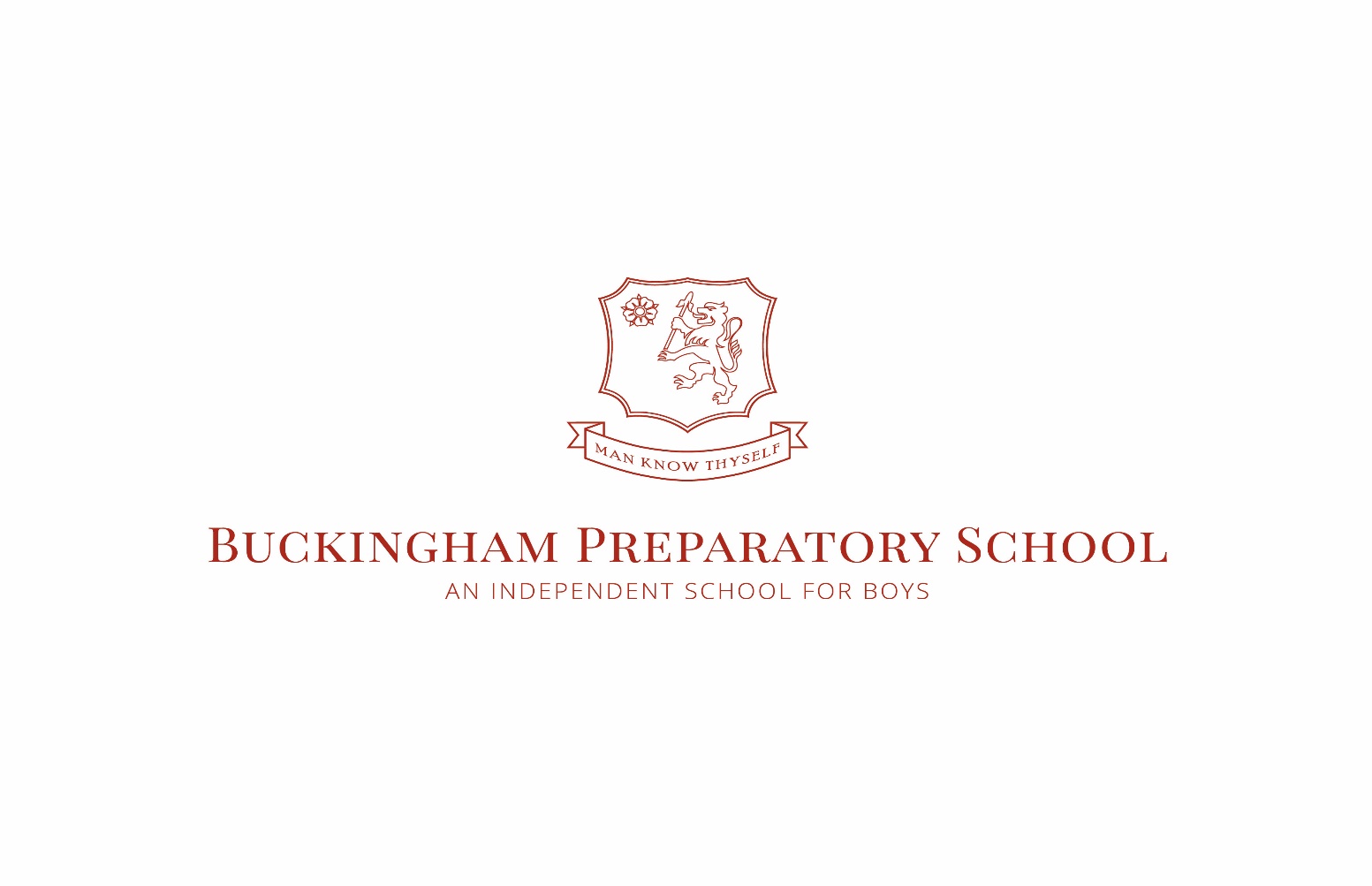 APPLICATION FORM										CONFIDENTIALPersonal StatementUsing the job description and person specification that you have been sent with your application pack please demonstrate, using examples, your suitability for the position you are applying. Please include your reasons for applying for and interest in this position.Position applied for:Section 1 – Personal detailsSection 1 – Personal detailsSection 1 – Personal detailsTitle:Dr/Mr/Mrs/Miss/MsForename(s):Surname:Date of birth:Date of birth:Former name(s):Date of birth:Date of birth:Preferred name:Current Address:Current Address:National Insurance number:Current Address:Current Address:Are you currently eligible for employment in the UK?Yes          No  If you have answered ‘NO’, please provide details:Previous Addresses (within last 5 years)Previous Addresses (within last 5 years)Are you currently eligible for employment in the UK?Yes          No  If you have answered ‘NO’, please provide details:Telephone number(s):Home:Work:Mobile:Email address:Telephone number(s):Home:Work:Mobile:Email address:Teacher Registration Number (TRN) (if applicable):Telephone number(s):Home:Work:Mobile:Email address:Telephone number(s):Home:Work:Mobile:Email address:Do you have Qualified Teacher Status?Yes        No    Section 2 – Education and Professional QualificationsPlease start with the most recent and continue on a separate sheet if necessary.Section 2 – Education and Professional QualificationsPlease start with the most recent and continue on a separate sheet if necessary.Section 2 – Education and Professional QualificationsPlease start with the most recent and continue on a separate sheet if necessary.Section 2 – Education and Professional QualificationsPlease start with the most recent and continue on a separate sheet if necessary.Section 2 – Education and Professional QualificationsPlease start with the most recent and continue on a separate sheet if necessary.Section 2 – Education and Professional QualificationsPlease start with the most recent and continue on a separate sheet if necessary.Name ofschool/college/universityDates of attendanceFrom:            To:ExaminationsExaminationsExaminationsExaminationsName ofschool/college/universityDates of attendanceFrom:            To:SubjectResultDateAwarding bodySection 3 – Current EmploymentSection 3 – Current EmploymentSection 3 – Current EmploymentSection 3 – Current EmploymentCurrent/most recent employer:Current/most recent employer:Current/most recent employer’s address:Current/most recent employer’s address:Current/most recent job title:Current/most recent job title:Current/most recent job title:Date started:Brief description of responsibilities:Brief description of responsibilities:Brief description of responsibilities:Date employment ended (if applicable):Current salary/salary on leaving:Do you/did you receive any employee benefits? If so, please provide details of these.Do you/did you receive any employee benefits? If so, please provide details of these.Do you/did you receive any employee benefits? If so, please provide details of these.Current salary/salary on leaving:Reason for seeking other employment:Reason for seeking other employment:Reason for seeking other employment:Please state when you would be available to take up employment if offered and current notice period:Please state when you would be available to take up employment if offered and current notice period:Please state when you would be available to take up employment if offered and current notice period:Please state when you would be available to take up employment if offered and current notice period:Section 4 – Previous employment since leaving secondary educationPlease continue on a separate sheet if necessary.  Please include any gaps in employment in section 5.Section 4 – Previous employment since leaving secondary educationPlease continue on a separate sheet if necessary.  Please include any gaps in employment in section 5.Section 4 – Previous employment since leaving secondary educationPlease continue on a separate sheet if necessary.  Please include any gaps in employment in section 5.Section 4 – Previous employment since leaving secondary educationPlease continue on a separate sheet if necessary.  Please include any gaps in employment in section 5.DatesFrom / ToName and address of employerPosition held and/or dutiesReason for leavingSection 5 – Gaps in your EmploymentPlease provide details and dates of any gaps in your employment history, e.g. looking after children or sabbatical year.Section 5 – Gaps in your EmploymentPlease provide details and dates of any gaps in your employment history, e.g. looking after children or sabbatical year.DatesFrom / ToReasonSection 6 – Professional DevelopmentPlease provide details of any vocational qualifications or skills that you possess or training that you have received which you consider to be relevant to the role for which you have applied.Section 7 -  Interests/Extra Curricular ActivitiesPlease provide details of any interests/extra-curricular activities in which you have been involved.Section 8 – Criminal Records/Sanctions, Restrictions and ProhibitionsAn offer of employment is conditional upon the School receiving a satisfactory Disclosure from the Disclosure and Barring Service (DBS) which the School considers to be satisfactory.  The School applies for an Enhanced Check for Regulated Activity from the DBS (which includes a check of the Children’s Barred List) in respect of all positions at the School which amount to regulated activity.  It is unlawful for the School to employ anyone who is barred from working with children.  It is a criminal offence for any person who is barred from working with children to attempt to apply for a position at the School.  If you are successful in your application you will be required to complete a DBS Disclosure Application Form.  Any information disclosed will be handled in accordance with any guidance and/or code of practice published by the DBS.Have you been convicted by the courts of any criminal offence?                            Yes          No     Is there any relevant court action pending against you?                                           Yes          No     Have you ever received a caution, reprimand and/ or final warning from                Yes          No            the police?     Have you ever been referred to, or are you the subject of a sanction, restriction      Yes         No     or prohibition issued by the Teaching Regulation Agency, any equivalent body in the UK or a regulator of the teaching profession in any other country?Have you ever been referred to the Department of Education, or are you subject     Yes        No     of a direction under section 128 of the Education and Skills Act 2008 which prohibits, disqualifies or restricts you from being involved in the management ofan independent school?Have you ever been the subject of a direction under section 142 of the Education    Yes      No   Act 2002.If ‘YES’ to any of the above, please provide details on a separate sheet in a sealed envelope marked “confidential” and forward to the Head with your Application form.Section 9 – ReferencesPlease supply the names and contact details of two people who we may contact for references.  One of these must be your current or most recent employer.  If your current/most recent employer does/did not involve work with children, then your second referee should be your employer with whom you most recently worked with children.  Neither referee should be a relative or someone known to you solely as a friend.  The School intends to take up references from all shortlisted candidates before interview.Section 9 – ReferencesPlease supply the names and contact details of two people who we may contact for references.  One of these must be your current or most recent employer.  If your current/most recent employer does/did not involve work with children, then your second referee should be your employer with whom you most recently worked with children.  Neither referee should be a relative or someone known to you solely as a friend.  The School intends to take up references from all shortlisted candidates before interview.Name:Organisation:Job Title:Address:Postcode:Tel No:Email:Name:Organisation:Job Title:Address:Postcode:Tel No:Email:Can we contact prior to interview?     Yes/NoCan we contact prior to interview?     Yes/NoSection 10 – RecruitmentIt is the School’s policy to employ the best qualified personnel and to provide equal opportunity for the advancement of employees including promotion and training and not to discriminate against any person because of their race, colour, nationality or ethnic origin, sex, sexual orientation, marital or civil partnership status, religion or religious belief, disability or age.The School is committed to safeguarding and promoting the welfare of children and young people and expects all staff and volunteers to share this commitment.Section11 – DeclarationI confirm that the information I have given on this Application Form is true and correct to the best of my knowledge.I confirm that I am not on the DBS Children’s Barred List, disqualified from work with children or subject to sanctions imposed by a regulatory body.I understand that providing false information is an offence which could result in my application being rejected or (if the false information comes to light after my appointment) summary dismissal and it may amount to a criminal offence.I consent to the School processing the information given on this form, including any ‘sensitive’ information, as may be necessary during the recruitment and selection process.I consent to the School making direct contact with the people specified as my referees to verify the references.              Signature …………………………………………………………..  Date…………………………